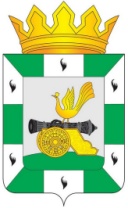 МУНИЦИПАЛЬНОЕ ОБРАЗОВАНИЕ«СМОЛЕНСКИЙ РАЙОН» СМОЛЕНСКОЙ ОБЛАСТИСМОЛЕНСКАЯ РАЙОННАЯ ДУМАРЕШЕНИЕот 29 ноября 2019 года            № 89Об утверждении перечня объектов муниципальной собственности муниципального образования Гнездовского сельского поселения Смоленского района Смоленской области, передаваемых безвозмездно в муниципальную собственность муниципального образования «Смоленский район» Смоленской областиРуководствуясь Федеральным законом от 6 октября 2003 года 
№ 131-ФЗ «Об общих принципах организации местного самоуправления в Российской Федерации», Областным законом Смоленской области от 29 ноября 2007 года № 114-з «О наделении органов местного самоуправления муниципальных районов и городских округов Смоленской области государственными полномочиями по обеспечению детей-сирот и детей, оставшихся без попечения родителей, лиц из числа детей-сирот и детей, оставшихся без попечения родителей, жилыми помещениями», решением Смоленской районной Думы от 27 сентября 2018 года № 52 «Об утверждении Положения о порядке управления и распоряжения муниципальной собственностью муниципального образования «Смоленский район» Смоленской области», Уставом  муниципального образования «Смоленский район» Смоленской области, Смоленская районная ДумаРЕШИЛА:1. Утвердить прилагаемый перечень объектов муниципальной собственности муниципального образования Гнездовского сельского поселения Смоленского района Смоленской области, передаваемых безвозмездно в муниципальную собственность муниципального образования «Смоленский район» Смоленской области. 2. Прилагаемый перечень направить в комитет по управлению муниципальным имуществом Администрации муниципального образования «Смоленский район» Смоленской области для принятия соответствующего решения и осуществления необходимых юридических действий по передаче объектов.Председатель Смоленской районной Думы                                  С.Е. ЭсальнекПриложение к решению Смоленской районной Думы от 29 ноября 2019 года № 89Переченьобъектов муниципальной собственности муниципального образования Гнездовского сельского поселения Смоленского района Смоленской области, передаваемых безвозмездно в муниципальную собственность муниципального образования «Смоленский район» Смоленской области№ п/пНаименование объектаАдрес места нахождения объектаИндивидуализирующие характеристики объекта: кадастровый номер, общая площадь, балансовая стоимость1.Квартира, отнесеннаяк специализированному жилищному фонду (для детей-сирот и детей, оставшихся без попечения родителей)Смоленская область, Кардымовский район, пос. Кардымово, ул. Ленина, д. 53, кв. 29 Кадастровый номер 67:18:0010202:46, общая площадь 31,7 кв.м, балансовая стоимость 896 580 (Восемьсот девяносто шесть тысяч пятьсот восемьдесят) рублей, 00 копеек.2.Квартира, отнесеннаяк специализированному жилищному фонду (для детей-сирот и детей, оставшихся без попечения родителей)Смоленская область, Смоленский район, с. Катынь, шоссе Витебское, д. 12, кв. 3Кадастровый номер 67:18:1110101:1030, общая площадь 30,9 кв.м, балансовая стоимость 896 580 (Восемьсот девяносто шесть тысяч пятьсот восемьдесят) рублей, 00 копеек.3.Квартира, отнесеннаяк специализированному жилищному фонду (для детей-сирот и детей, оставшихся без попечения родителей)Смоленская область,                  г. Смоленск,  пер. Станционный, д. 8, кв. 8Кадастровый номер 67:27:0011710:61, общая площадь 30,3 кв.м, балансовая стоимость 896 580 (Восемьсот девяносто шесть тысяч пятьсот восемьдесят) рублей, 00 копеек.